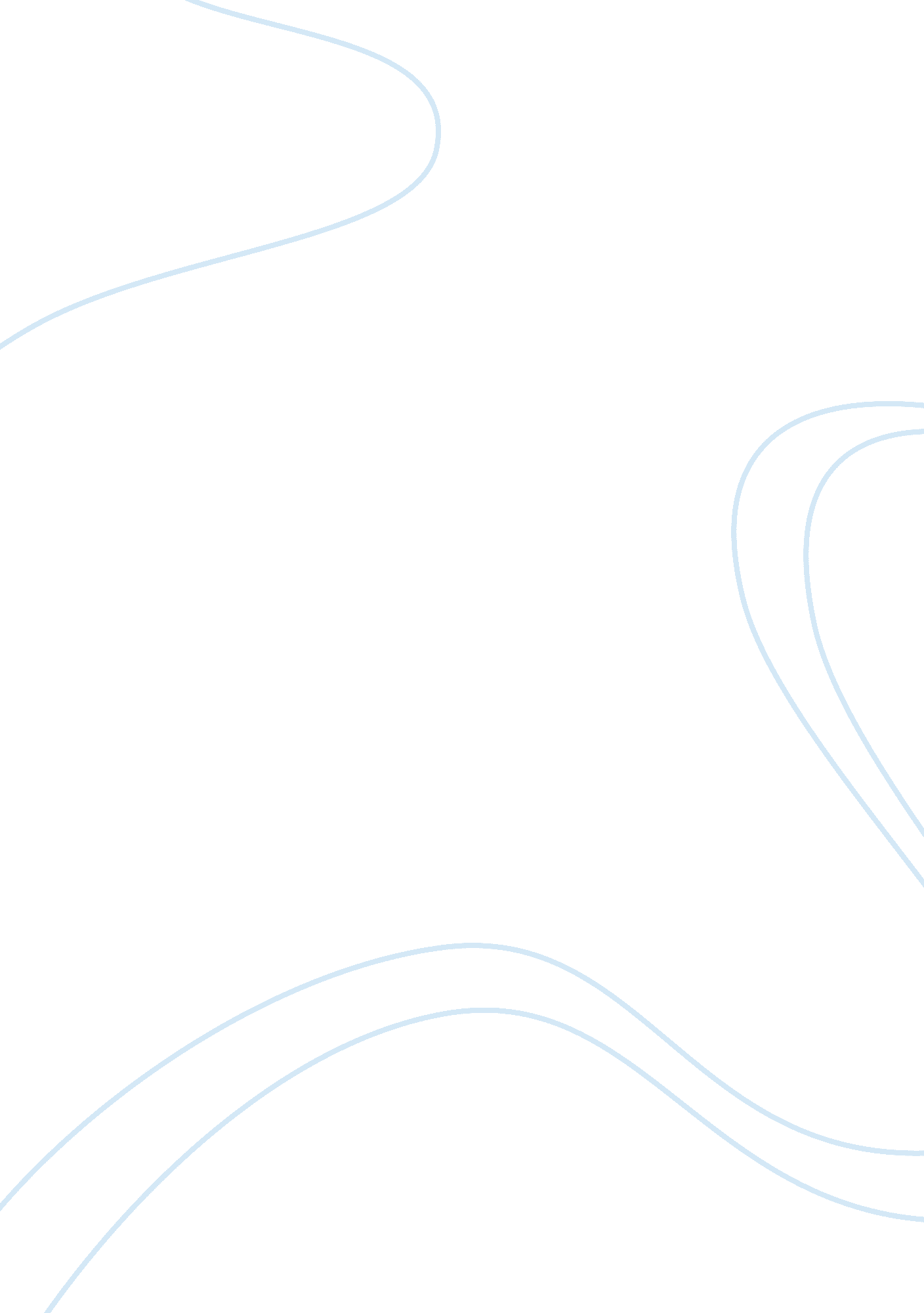 Mise en scene: acting and acting stylesArt & Culture, Artists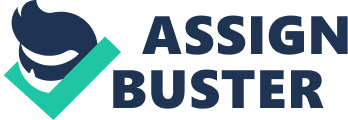 Mise En Scene: Acting and Acting Styles Mise En Scene: Acting and Acting Styles The thriller film “ Side Effects” produced by Steve Soderbergh was produced in 2013. The film centers on a couple who face marital challenges after the man is sentenced to years of imprisonment. Martin Taylor serves a jail term while his wife Emily copes with the trauma of a tarnished relationship. Emily tries to escape from Martin Taylor, risking the lives of her beloved family. 
Rooney Mara (Emily Taylor) advanced personality acting in her role. She successfully placed herself in the film’s character that reflected her personality. Jonathan Banks (Jude Law) is classified as a character because he played the role of a psychiatrist with a twisted life (Soderbergh, 2013). Law acts as a naive person responsible for what is happening to the characters in the plot. He enhances the development of suspense in the film as he regrets his actions. Catherine Zeta Jones (Dr. Victoria Sierbert) is classified as a wild card because she acts in several scenes and has no key role although her role is vital. In this movie, she did not stand out although she was important (Soderbergh, 2013). 
Catherine Zeta has acted in a number of films as an undermined character or a villain. Her personality is exhibited in some films while in other movies she advances the theme of sex through seduction as in The Phantom (1996) where she played the role of Sala. Evidently, Zeta is a flexible character who can take up any role and perform it to her best Goodykoontz & Jacobs, 2014). 
References 
Goodykoontz, B., & Jacobs, C. P. (2014). Film: From watching to seeing (2nd ed.). San Diego, CA: Bridgepoint Education 
Soderbergh, S. (2013). Side Effects [Motion picture]. U. S. A: Open Road Films 